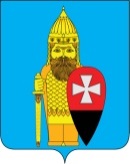 АДМИНИСТРАЦИЯ ПОСЕЛЕНИЯ ВОРОНОВСКОЕ В ГОРОДЕ МОСКВЕ ПОСТАНОВЛЕНИЕ26.03.2019 № 35Об утверждении отчета об исполнении муниципальной программы «Благоустройство территории поселения Вороновское в 2018 году»   В соответствии с частью 1 статьи 179 Бюджетного кодекса Российской Федерации, Постановлением Правительства города Москвы № 507-ПП от 24 сентября 2012 года «О порядке формирования, согласования и утверждения перечней работ по благоустройству дворовых территорий, парков, скверов и капитальному ремонту многоквартирных домов», Законом города Москвы от 06 ноября 2002 года № 56 «Об организации местного самоуправления в городе Москве», в целях повышения эстетических качеств, создания мест отдыха на прилегающих к жилым домам дворовых территориях, благоустройства придомовой территории методом устройства газонов и озеленения (посадка деревьев и кустов), а также обустройства парковочных мест, спортивных и детских площадок, детских спортивных комплексов с установкой малых архитектурных форм, администрация поселения Вороновское постановляет:   1. Утвердить отчет об исполнении муниципальной программы «Благоустройство территории поселения Вороновское в 2018 году» (приложение).   2. Опубликовать настоящее постановление в бюллетене «Московский муниципальный вестник» и разместить на официальном сайте администрации поселения Вороновское в информационно-телекоммуникационной сети «Интернет».   3. Контроль за исполнением настоящего постановления возложить на заместителя главы администрации поселения Вороновское Войтешонок Л.Ю.Глава администрациипоселения Вороновское                                                                   Е.П. ИвановПриложениек постановлению администрациипоселения Вороновское в городе Москвеот 26.03.2019 года № 35Отчет об исполнении муниципальной программы«Благоустройство территории поселения Вороновское в 2018 году»   Муниципальная программа «Благоустройство территории поселения Вороновское в 2018 году» (далее — Программа) утверждена постановлением администрации поселения Вороновское от 28.11.2017 года № 146 (в редакции от 03.09.2018г № 66, от 30.11.2018г № 88, от 25.12.2018г № 95, от 21.01.2019г № 7).   Цели и задачи программы:Цель программы:- повышение уровня внешнего благоустройства и создание комфортных условий для жизни населения на территории поселения Вороновское;- улучшение экологической обстановки.	Задачи программы:- обеспечение нормативных эксплуатационных свойств покрытий проезжей части,    тротуаров на дворовых территориях и территориях населенных пунктов;- обеспечение содержания объектов озеленения на территории поселения; - поддержание в нормативном состоянии объектов благоустройства и озеленения;- обеспечение безопасности и создание комфортных условий на детских игровых и    спортивных площадках;- ремонт объектов благоустройства;- организация сбора мусора (твердых коммунальных отходов);- ликвидация аварийных, ветровальных, сухостойных деревьев, выполнение работ по санитарной обрезке деревьев;- уничтожение борщевика Сосновского с внесением гербицидов на территориях в границах населенных пунктов;- ликвидация несанкционированных свалок и навалов мусора;- устройство контейнерных площадок и приобретение контейнеров для вывоза ТКО;- отлов безнадзорных и бесхозяйных животных (собак).По программе запланирован ремонт и благоустройство дворов и населенных пунктов в поселении Вороновское. Кроме этого, в 2018 году для комфортного отдыха населения были запланированы работы 1 этапа благоустройства городского пруда и прилегающей территории. Продолжение этих работ планируется в 2019 году до полного завершения в соответствии с утвержденным проектом.   Выполнением программы является исполнение запланированных мероприятий и целевых (натуральных) показателей программы.    Отчет о достижении натуральных показателей программы приведен в приложении 22. Ресурсное обеспечение программы в 2018 году.   Финансирование мероприятий программы осуществлялось за счет средств субсидии из бюджета города Москвы и бюджета поселения Вороновское.  Общий объем финансирования программы (план) – составляет 93 283.89 тыс. руб., в т.ч. за счет средств:- бюджета города Москвы - 45 440,8 тыс. рублей;- местного бюджета – 47 843,09 тыс. рублей;Общий объем финансирования выполненных работ по программе (факт) составляет - 93 930,29 тыс. руб. (приложение 1), в т.ч. за счет средств:- бюджета города Москвы –43 920,80 тыс. рублей;- местного бюджета – 50 009,49 тыс. рублей;Увеличение финансирования за счет местного бюджета объясняется тем, что содержание дворов является работами непрерывного цикла, которые финансировались с начала года (период с 03.01.2018г. по 03.03.2018г.) за счет местного бюджета по договорам, а с момента заключения Муниципального контракта № 00148300019317000033--0108999-03 от 05.03.2018г. за счет средств, предусмотренных контрактом.   Уменьшение финансирование по субсидии г. Москвы произошло за счет тендерного снижения по муниципальным контрактам.   Муниципальная программа «Благоустройство территории поселения Вороновское в 2018 году» выполнена в полном объеме.Приложение 1к отчету об исполнении муниципальной программы«Благоустройство территории поселения Вороновское в 2018 году»Примечание: фактическая оплата выполненных работ по программе учтена без вычета неустоек (штрафов, пеней)Приложение 2к отчету об исполнении муниципальной программы«Благоустройство территории поселения Вороновское в 2018 году»Отчет о достижении натуральных показателей программы «Благоустройство территории поселения Вороновское в 2018 г.» Отчет о выполнении мероприятий программы «Благоустройство территории поселения Вороновское в 2018 году»Отчет о выполнении мероприятий программы «Благоустройство территории поселения Вороновское в 2018 году»Отчет о выполнении мероприятий программы «Благоустройство территории поселения Вороновское в 2018 году»Отчет о выполнении мероприятий программы «Благоустройство территории поселения Вороновское в 2018 году»Отчет о выполнении мероприятий программы «Благоустройство территории поселения Вороновское в 2018 году»Отчет о выполнении мероприятий программы «Благоустройство территории поселения Вороновское в 2018 году»Отчет о выполнении мероприятий программы «Благоустройство территории поселения Вороновское в 2018 году»Отчет о выполнении мероприятий программы «Благоустройство территории поселения Вороновское в 2018 году»Отчет о выполнении мероприятий программы «Благоустройство территории поселения Вороновское в 2018 году»Наименование и содержание мероприятийОбъемы финансирования, руб. (план)Объемы финансирования, руб. (факт)в том числе:в том числе:в том числе:в том числе:в том числе:в том числе:Наименование и содержание мероприятийОбъемы финансирования, руб. (план)Объемы финансирования, руб. (факт)Средства субсидии из бюджета г. Москвы, руб. (план)Средства субсидии из бюджета г. Москвы, руб. (факт)Средства субсидии из бюджета г. Москвы, руб. (патенты) (план)Средства субсидии из бюджета г. Москвы, руб. (патенты) (факт)Средства из бюджета поселения Вороновское, руб. (план)Средства из бюджета поселения Вороновское, руб. (факт)123456789Содержание и текущий ремонт дворовых территорий, объектов благоустройства и озеленения14337610,4117 412 676,750,000,000,000,0014 337 610,414 610 798,53 (с 03.01.18г. по 03.03.18г.)Содержание и текущий ремонт дворовых территорий, объектов благоустройства и озеленения14337610,4117 412 676,750,000,000,000,0014 337 610,4112 801 878,22 (с 04.03.18г. по 31.12.18г.)Содержанию объектов благоустройства в населенных пунктах8 167 847,38 167 847,300,000,000,000,008 167 847,308 167 847,30Содержанию объектов благоустройства в населенных пунктах8 167 847,38 167 847,300,000,000,000,008 167 847,308 167 847,30Содержанию объектов благоустройства в населенных пунктах8 167 847,38 167 847,300,000,000,000,008 167 847,308 167 847,30Ремонт объектов благоустройства на территории жилой застройки (дворы), в. т.ч. населенные пункты 63735964,0161 307 290,5538000000,0036480000,006472 000,006 471 995,4519 263 964,0118 355 295,10Ремонт объектов благоустройства на территории жилой застройки (дворы), в. т.ч. населенные пункты 63735964,0161 307 290,5538000000,0036480000,006472 000,006 471 995,4519 263 964,0118 355 295,10Ремонт объектов благоустройства на территории жилой застройки (дворы), в. т.ч. населенные пункты 63735964,0161 307 290,5538000000,0036480000,006472 000,006 471 995,4519 263 964,0118 355 295,10Вырубка аварийных, ветровальных, сухостойных деревьев и санитарная обрезка530299,82530 299,820,000,000,000,00530 299,82530 299,82Вырубка аварийных, ветровальных, сухостойных деревьев и санитарная обрезка530299,82530 299,820,000,000,000,00530 299,82530 299,82Ликвидация несанкционированных свалок и навалов мусора4 000 000,004 000 000,000,000,000,000,004000000,004000000,00Ликвидация несанкционированных свалок и навалов мусора4 000 000,004 000 000,000,000,000,000,004000000,004000000,00Отлов собак1 057 507,921 057 507,92 968 803,20 968 803,200,000,0088 704,7288 704,72Отлов собак1 057 507,921 057 507,92 968 803,20 968 803,200,000,0088 704,7288 704,72Отлов собак1 057 507,921 057 507,92 968 803,20 968 803,200,000,0088 704,7288 704,72Закупка контейнеров для вывоза ТКО360 000,00360 000,000,000,000,000,00360 000,00360 000,00Закупка контейнеров для вывоза ТКО360 000,00360 000,000,000,000,000,00360 000,00360 000,00Закупка контейнеров для вывоза ТКО360 000,00360 000,000,000,000,000,00360 000,00360 000,00Уничтожение борщевика Сосновского 1 094 662,721 094 662,720,000,000,000,001 094 662,721 094 662,72Уничтожение борщевика Сосновского 1 094 662,721 094 662,720,000,000,000,001 094 662,721 094 662,72Уничтожение борщевика Сосновского 1 094 662,721 094 662,720,000,000,000,001 094 662,721 094 662,72Всего за 2018г. 93 283 892,1893 930 285,0638 968 803,237 448 803,26 472 000,06 471 995,4547 843 088,9850 009 486,41№п/пНаименование мероприятийНаименование целевого показателяЕд. изм.Плановые значения Фактические значения1234561Содержание и текущий ремонт дворовых территорий, объектов благоустройства и озеленения в поселении ВороновскоеКоличество дворовых территорий, содержащихся в нормативном и безопасном состоянииКоличество объектов благоустройства в населенных пунктах, содержащихся в нормативном и безопасном состоянииед.ед.265326532Ремонт объектов благоустройства на территории жилой застройкиПосредством благоустройства обустроены и приведены в исправное состояние объекты благоустройства на дворовых территориях и территориях населенных пунктовПлощадь дворовых территорий и населенных пунктов, на которых обустроены и приведены в исправное состояние объекты благоустройстваед.кв. м.30131440,030131440,0В том числе по видам работ:устройство дорожно-тропиночной сети кв. м.2553,62553,6устройство садового и бордюрного камня п.м.3652,83652,8ремонт дворовых проездовкв.м.768,08768,08установка парковых диванов и урн во дворовой территории шт.7272устройство детских площадокшт.33устройство спортивных и многофункциональных площадокшт.66ремонт спортивных площадокшт.33установка тренажерных беседок на 10 тренажеровшт.33устройство площадок отдыха шт.22устройство площадки для сушки белья шт.11устройство и ремонт газонов кв.м.3048,83048,8установка опор уличного освещения на детских и спортивных площадкахшт.1010устройство водоотведения (желоб, кювет)п.м.370370устройство системы наружного  освещения с телемеханикойшт.150150устройство наружного видеонаблюдениякамер2525устройство декоративного ограждения п.м.774,56774,56устройство плавающих фонтанов шт.33установка Стеллы поселения Вороновское шт.113Вырубка аварийных, ветровальных сухостойных деревьев, санитарная обрезка зеленых насажденийКоличество зеленых насаждений, подлежащих: вырубкесанитарной обрезкеед.ед.1981001981004Ликвидация несанкционированных свалок и навалов мусораОбъем вывезенного несанкционированного мусоракуб. м.391939195Отлов собакКоличество отловленных безнадзорных животныхголов42426Закупка контейнеров для вывоза твердых коммунальных отходовКоличество контейнеров шт.48487Устройство контейнерных площадокКоличество контейнерных площадокшт.778Уничтожение борщевика Сосновского с внесением гербицидов Посредством мероприятий по уничтожению борщевика Сосновского приведены в нормативное санитарное состояние территории населенных пунктов общей площадьюга100100